NAVODILA ZA POUK MATEMATIKE NA DALJAVO ZA 9. RAZREDNavodila za učence: v spodaj so po skupinah zapisana navodila za delo od posamezne učiteljice matematike. Z rumenim trakom se začne nova skupina. Sledite navodilom učiteljice. Naloge ne bodo prezahtevne in ne predolge, zato jih boste zmogli vsi narediti.  Zapisan je tudi kontaktni mail učiteljic za nastala vprašanja. Odgovarjale bomo med 8. in 14. uro vsak dan.Vikend je za nami, upam, da ste se spočili in da ste zdravi .  Oglasite se mi po e-pošti , če boste naleteli na težavo. Lahko pa mi samo sporočite, kako gre. Nekateri ste se že javili  Bodite v navezi s sošolci, saj veste »Več glav, več ve«.Danes si bomo pogledali ……………………………………………….Zapis v zvezek     4 - strane prizme                                                                                      23. 3. 2020KVADER je 4-strana prizma, ki  ima 3 različno dolge robove (dolžina-a, širina-b in višina-c)Ponovimo lastnosti kvadra (osnovni ploskvi, stranske ploskve,…) na povezavi https://eucbeniki.sio.si/mat9/908/index4.html KOCKAKer ima vse robove enako dolge, jo imenujemo tudi enakoroba 4-strana prizma.  Kocko omejuje 6 enakih mejnih ploskev (6 enakih kvadratov).Ponovimo lastnosti kocke (osnovni ploskvi, stranske ploskve,…) na povezavi https://eucbeniki.sio.si/mat9/908/index3.html Pri reševanju geometrijskih nalog upoštevaj navodila: 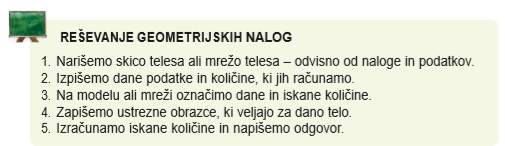 Reši naloge. Obvezen zapis poteka reševanja. VAJA 1V bazen v obliki prizme natočimo 7 200 litrov vode. Globina vode je 1,2 m.Izračunaj velikost dna bazena.      b) Dno tega bazena je pravokotnik s širino 2 m. Izračunaj dolžino bazena.Če imaš težave, poišči pomoč na povezavi https://eucbeniki.sio.si/mat9/910/index1.html (drugi ZGLED)VAJA 2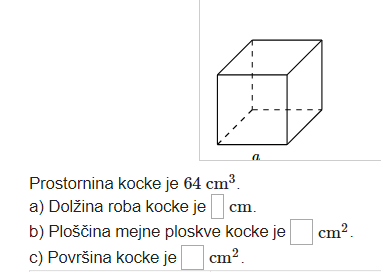 Če imaš težave, poišči pomoč na povezavi https://eucbeniki.sio.si/mat9/910/index6.html ( naloga 10)VAJA 3U str. 148/nal. 22Pravilnost rešitve  preveri v rešitvah na povezavi http://solazirovnica.splet.arnes.si/files/2018/08/Skrivnosti-9-Re%C5%A1itve.pdf Pozdravljeni učenci!Rešitve petkove naloge – ste dobili na mail. Upam, da vam gre dobro, danes bomo še delali naloge iz učbenika na straneh 148/149.  Nadaljujemo… Še o prizmah8. U148 / 26. naloga Zaželjeno je, da poskušaš sam – potem slediš mojim rešitvam! SKICA!V nalogi se pojavi enakoroba 3-strana prizma – poglej nazaj v zvezek … že znamo!Potek reševanja: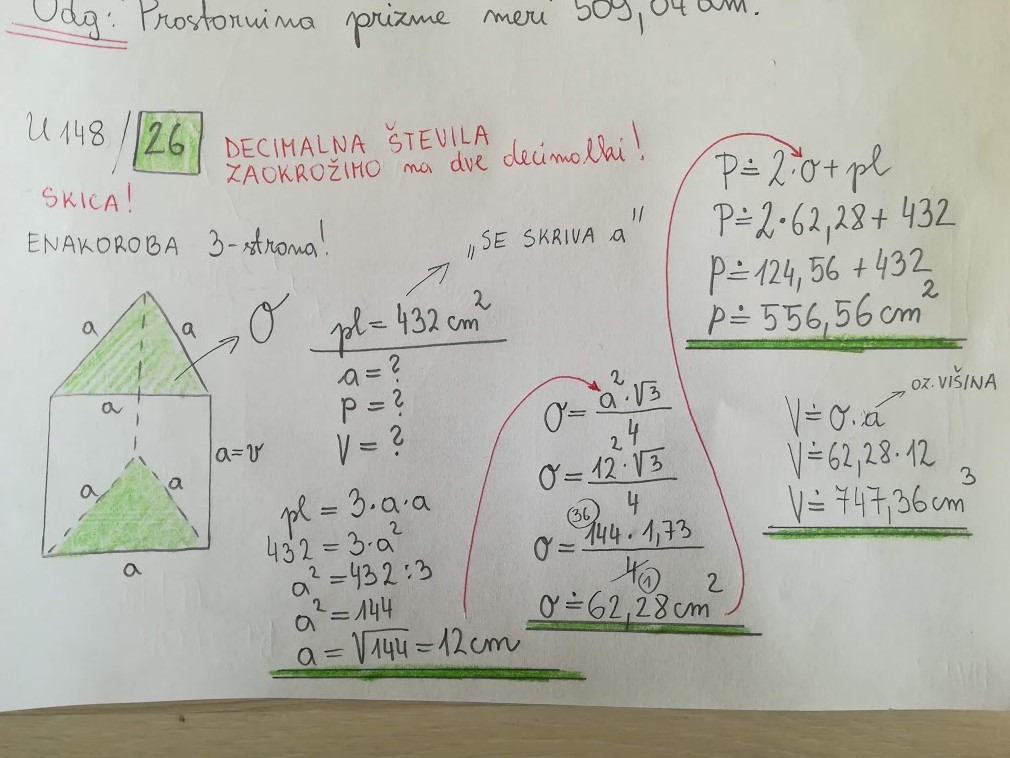 9. U149 / 33. naloga Zaželjeno je, da poskušaš sam – potem slediš mojim rešitvam! SKICA!V nalogi se pojavi razmerje – to seveda že znamo … Pravilna 4-strana prizma – O je kvadrat.Potek reševanja: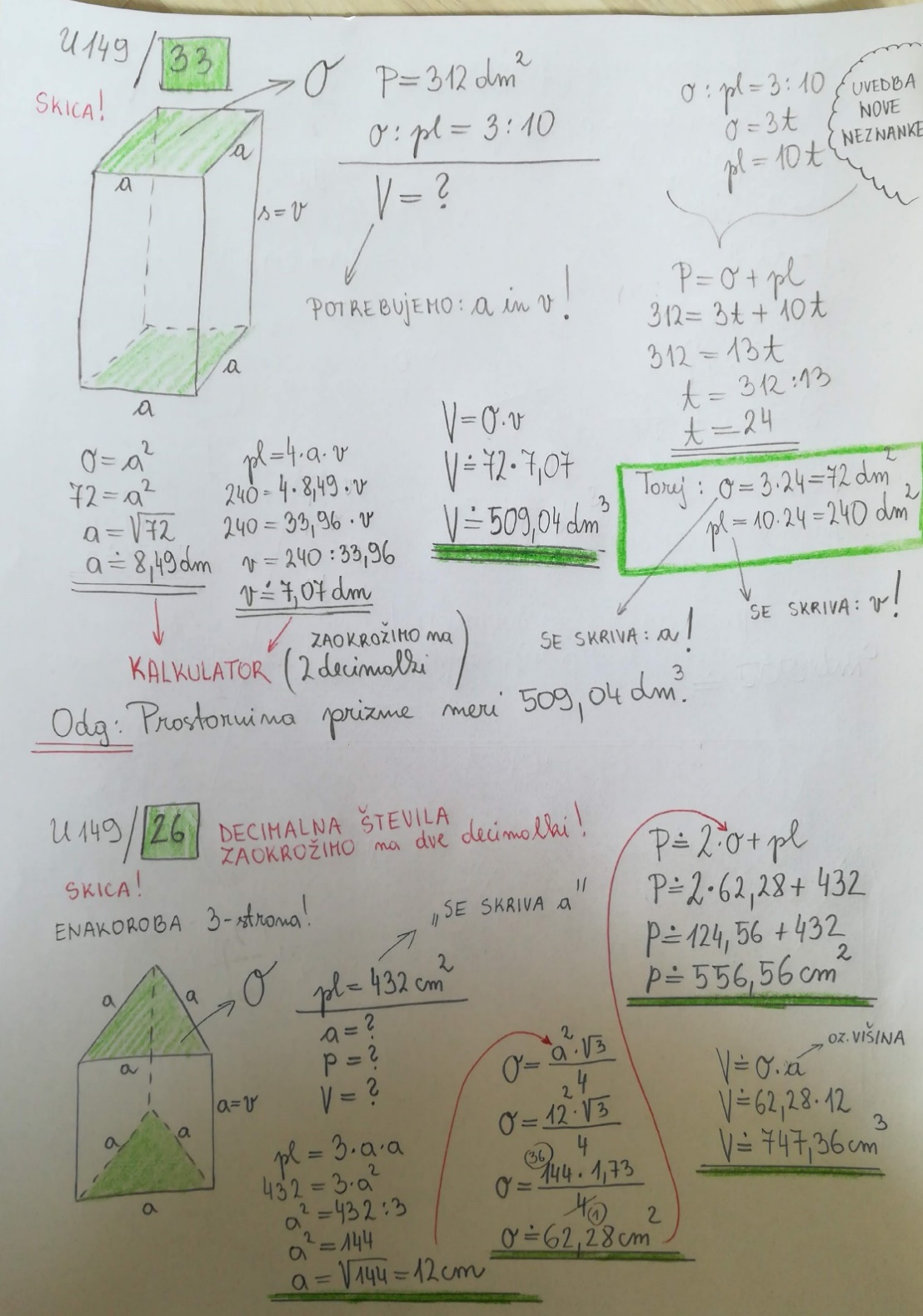 Pozdravljeni devetošolci! Pred nami je nov teden na daljavo… ostanimo v kontaktu…Naloga Najprej rešite kviz na spodnji povezavi, da ponovite osnovne pojme in formule o prizmah… luškan kviz https://www.thatquiz.org/sl/practicetest?1y9r71vws0kiDanes pa bomo reševali besedilne naloge iz učbenika. Naloge so o različnih prizmah. Odprite učbenik, stran 148 in napišite naslov v zvezek: PRIZME – UTRJEVANJE, datum 23.3.Preberi naloge in besedila ne prepisuj v zvezek. NUJNO IZPIŠI PODATKE. Naloge poskusi rešiti sam-a, sicer prepiši v zvezek…Naloga 13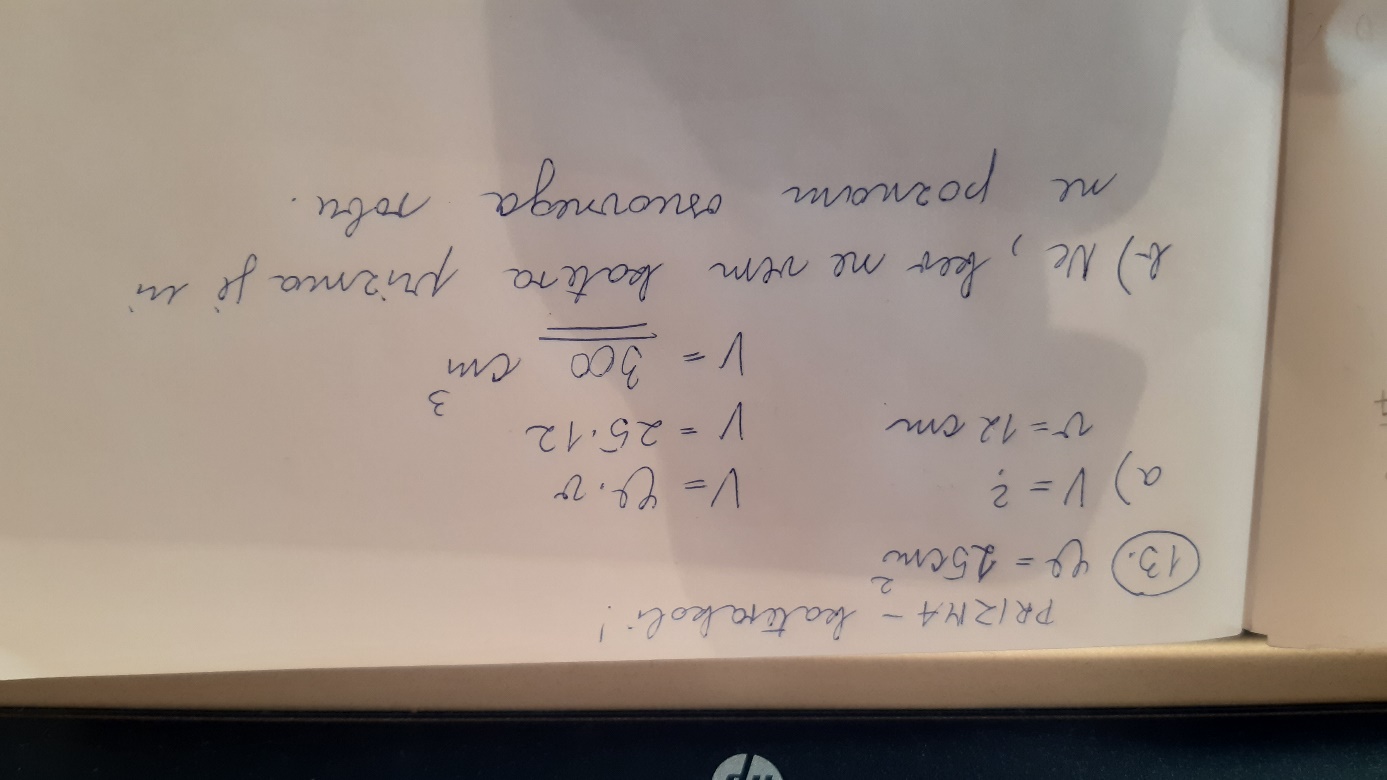  Naloga 20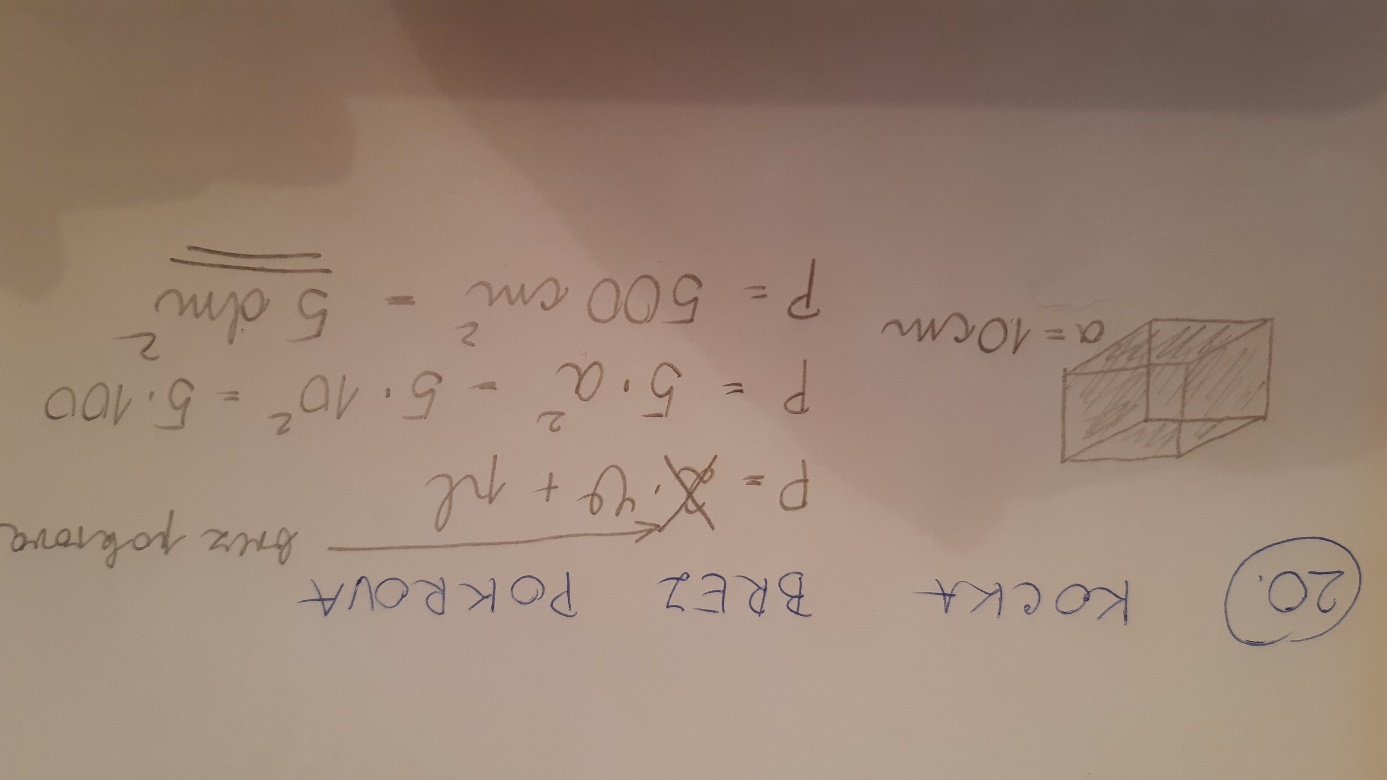 Naloga 23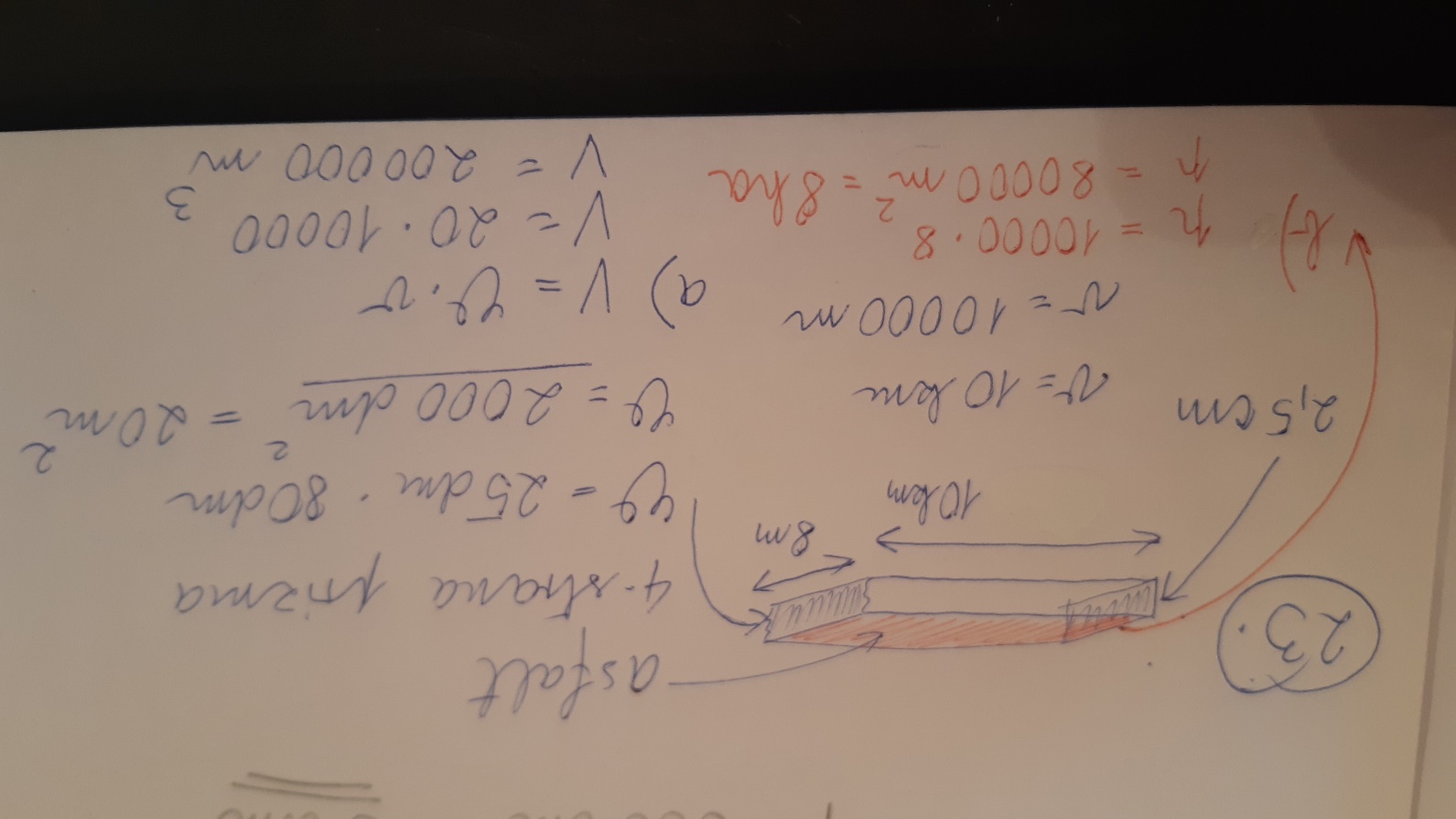  Naloga 30… težja nalogaRomb: Osnovna ploskev našega telesa je romb. Poglej skico spodaj… Se spomnite Pitagorov izrek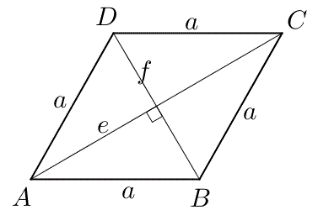 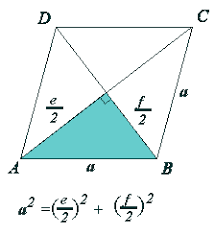 Torej potek reševanja … Zaželjeno je, da poskušaš sam – potem slediš mojim rešitvam!   Naša prizma ni  ne pravilna, niti ni enakoroba!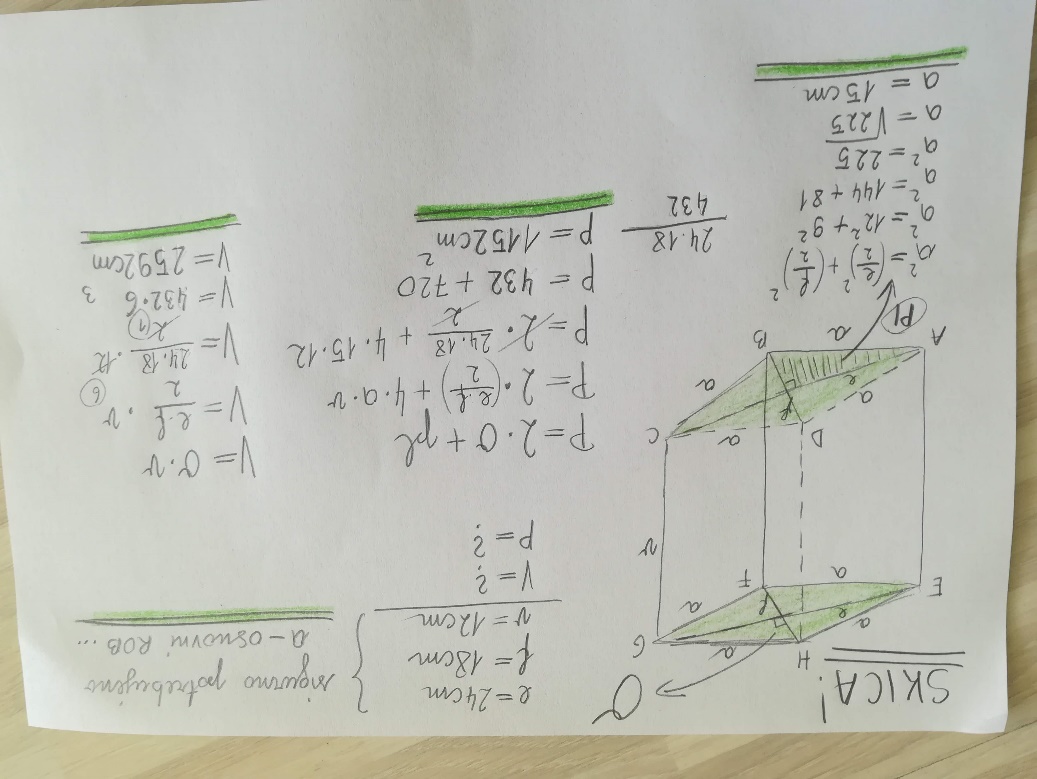 Naloga 36 …pazi, v učeniku je napaka, na skici so cm in ne m a)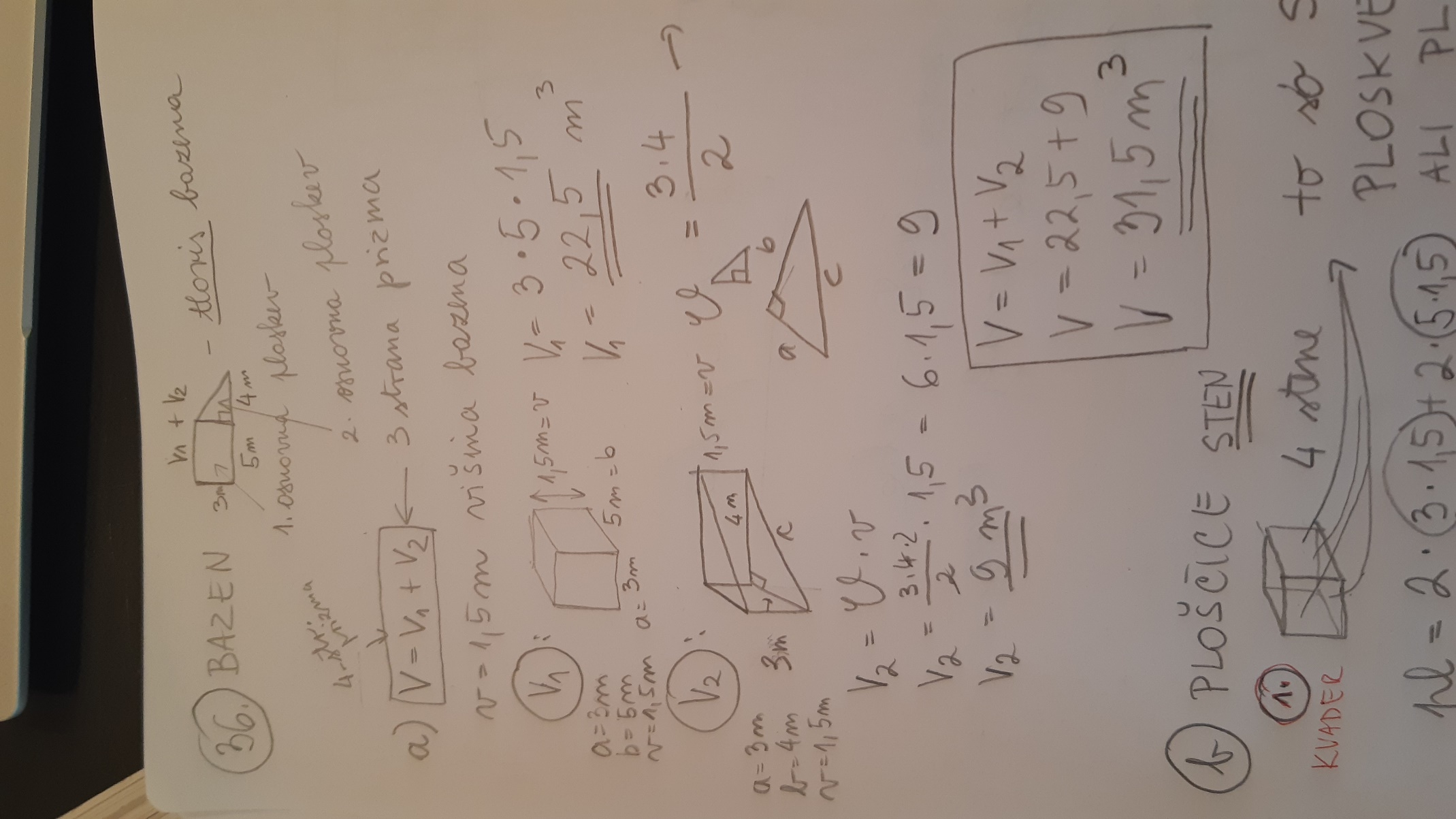 Sami rešite še 36 b. Pazi tu je višina 2m in ne 1,5 m. Računate pa plašč geometrijsega telesa…jutri pa naprej…Vse dobro, učiteljica Polona(23. 3. 2020)Pozdravljen devetošolec/ devetošolkaZa nami je prvi teden poučevanja (učenja) na daljavo. Verjetno taka oblika učenja povzročala manjše težave. Z vsakim tednom bodo težave manjše, če boste delali sproti.Učenci, ki se mi še niste oglasili na e-naslov, prosim to storite čimprej. Vse poslane izdelke shranjujem in bodo osnova za ustno ocenjevanje.Danes boš najprej preveril/a znanje o kocki. V nadaljevanju boš narisal mrežo 4-strane prizme, ki ima za osnovno ploskev enakokraki trapez, izpeljal obrazce in izračunal osnovno ploskev, plašč, površino in prostornino prizmo.NAVODILO ZA DELO:O kocki vemo: V zvezek napiši naslov: VAJA Prepiši nalogi in ju reši. Ne pozabi na skici in oznake na skicah. Ob vsaki nalogi imaš črko.  Pri geslu poišči številsko vrednost rešitve in pod njo vpiši pripadajočo črko. Če boš naloge pravilno rešil, boš dobil ime štirikotnika, ki je tudi lahko osnovna ploskev prizme.Površina kocke meri 150 cm2.Koliko meri osnovna ploskev? (A)Koliko meri osnovno rob? (E)Izračunaj prostornino kocke. (R)Koliko meri telesna diagonala kocke? (P)Izračunaj ploščino diagonalnega preseka. (Z)Ploščina diagonalnega preseka kocke je 64  cm2. Koliko meri prostornina te kocke?  (T)GESLOV zvezek preriši skico 4 – strane prizme, ki ima za osnovno ploskev enakokraki trapez.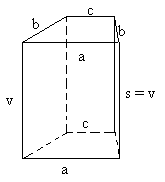  Na list papirja nariši mrežo 4 – strane prizme, ki ima za osnovno ploskev enakokraki trapez:  a = 8 cm, b = 4 cm, c = 3 cm, višina prizme pa meri 3 cm. Mrežo izreži in jo prilepi v zvezek, kot smo dogovorjeni.Pobarvaj in označi osnovni ploskvi z eno barvo, plašč z drugo barvo ter zapiši formule. Poskušaj jih sam izpeljati, če ne gre, jih prepiši.Izmeri manjkajoče podatke in izračunaj: osnovno ploskev, plašč, površino in prostornino prizme.Za kakršnokoli pomoč ali vprašanja sem vam na voljo preko elektronske pošte:  ida.vidic-klopcic@guest.arnes.siŽelim vam uspešno delo in veliko zdravja.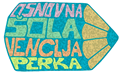 OSNOVNA ŠOLA VENCLJA PERKA Ljubljanska 58 a, 1230 Domžaletel:   01/729-83-00faks: 01/729-83-20 e-naslov: os.vp-domzale@guest.arnes.si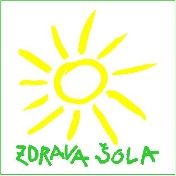 četrtek, 19. 3. 2020skupina;                       Marina Cencelj           marina.cencelj@guest.arnes.sia) Skica kvadra (dovolj velika,  označena  oglišča in robovi).b) Mreža kvadra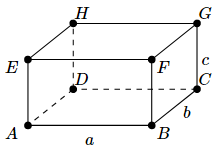 Površina kvadraProstornina kvadraMrežo kvadra, ki si jo izdelal pred tednom dni (16. 3. 2020), nalepi na eno osnovno ploskev.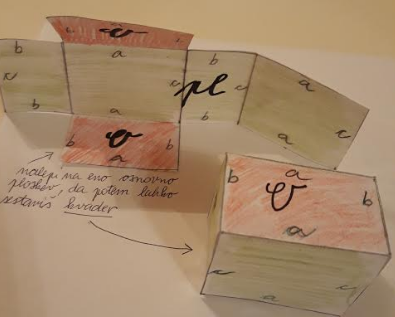 Tako boš vedno kvader lahko sestavil in opazoval njegove lastnosti. a) Skica kocke (dovolj velika,  označena  oglišča in robovi).b) Mreža kocke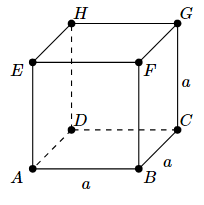 Površina kockeProstornina kockeMrežo kocke, ki si jo izdelal pred tednom dni (16. 3. 2020), nalepi na eno osnovno ploskev.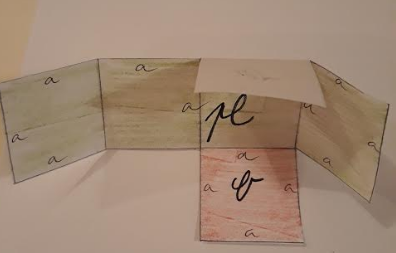 Tako boš vedno kocko lahko sestavil in opazoval njene lastnosti. skupina                         Petra Paradiž             petra.paradiz1@guest.arnes.siskupina                        Polona Seničar          polona.senicar@guest.arnes.siskupina                        Ida Vidic Klopčič        ida.vidic-klopcic@guest.arnes.siOsnovna ploskev: O = a2               Plašč: pl = 4 a2                Površina: P = 6a2       Prostornina: V = a3Ploskovna diagonala: d1= a    Telesna diagonala: d = a           Diagonalni presek: p = ad1512125258,7535,3Osnovna ploskev: O =  (višina osnovne ploskve)  Plašč: pl =  (višina prizme)Površina: P = 2O + pl = Prostornina: V = O  = 